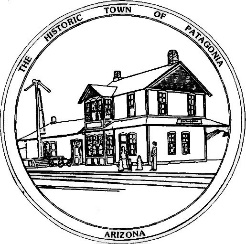 NOTICE OF REGULAR MEETING OF THE PATAGONIA TOWN COUNCIL PURSUANT TO A.R.S. 38-431.02, NOTICE IS HEREBY GIVEN TO THE MEMBERS OF THE PATAGONIA TOWN COUNCIL AND THE GENERAL PUBLIC THAT THE PATAGONIA TOWN COUNCIL WILL HOLD AREGULAR MEETING TO BE HELD AT 6:00 P.M. SEPTEMBER 28, 2022THIS MEETING WILL BE HELD AT TOWN HALL310 MC KEOWN AVENUEPATAGONIA, AZWITH PARTIAL PUBLIC PARTICIPATION IN THE MEETING AND VIA ZOOM MEETING I.D. 957-511-4862 PASSWORD 338501DATED THIS 26th DAY OF SEPTEMBER 2022. TOWN OF PATAGONIA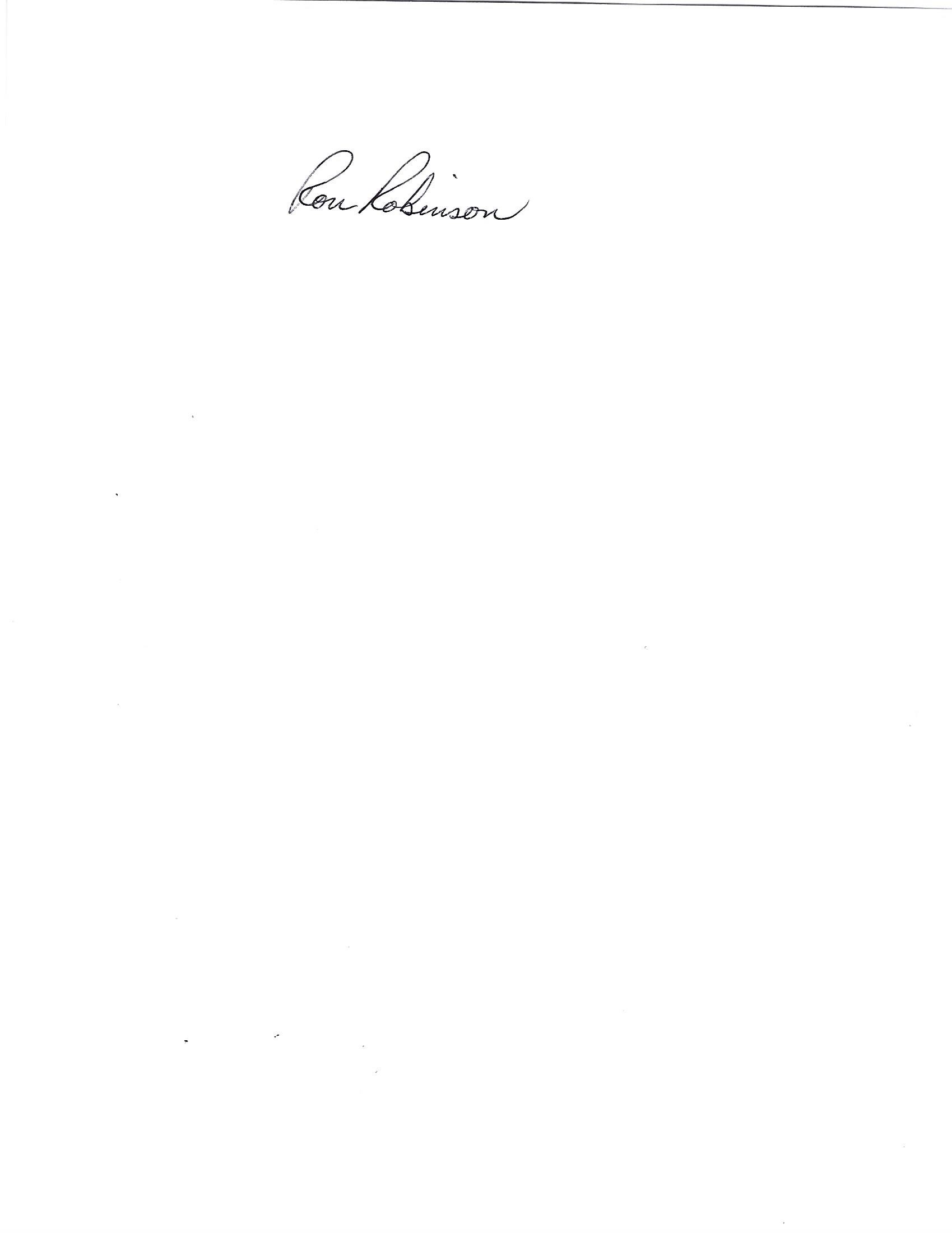 RON ROBINSONTOWN CLERK